Твори! Отдыхай! Познавай!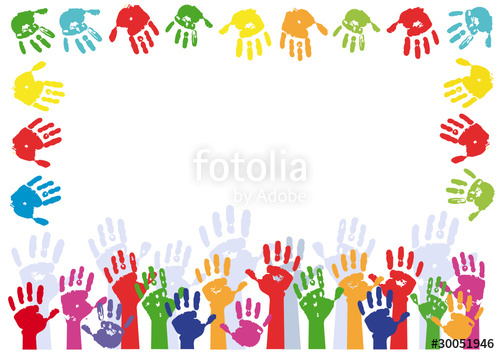 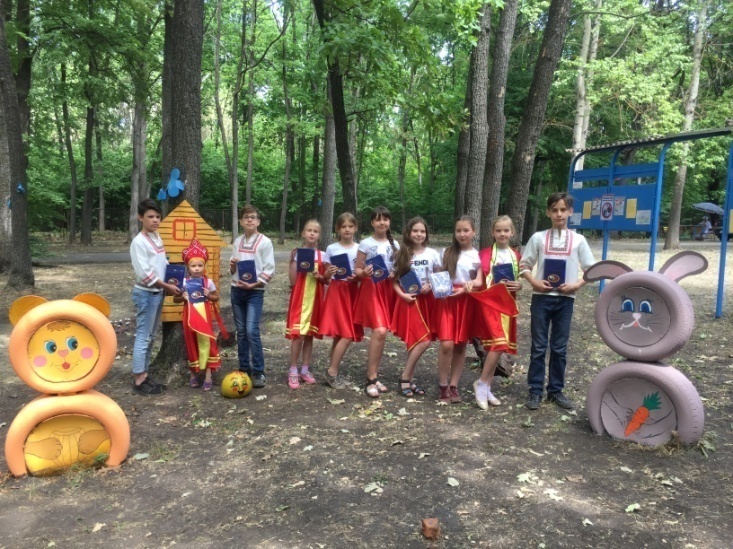               Детский оздоровительный лагерь «Березка»Каменского районаприглашает увлекательнопровести летние каникулы.                                                                                     И снова этим летом полюбившиеся отрядные и общелагерные мероприятия,                                                                                   тематические вечеринки, конкурсные программы, спортивные секции,вечерние посиделки у костра, а так же…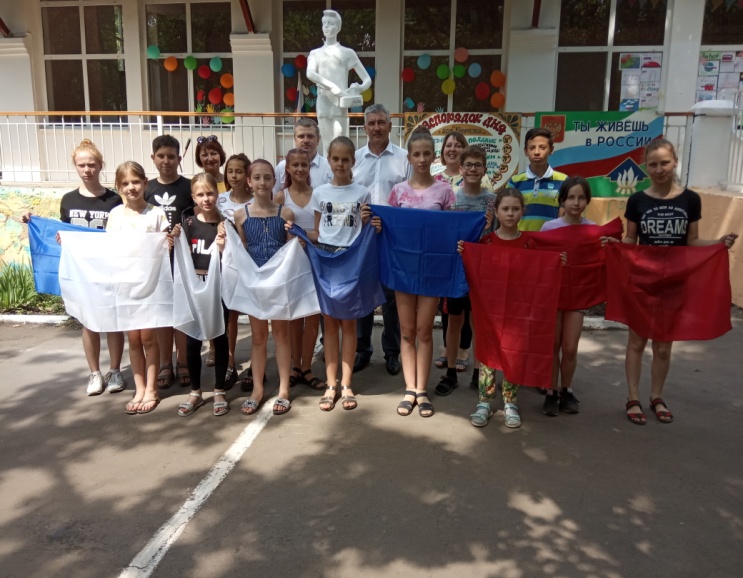  море позитива, творческие мастерские, встречи со старыми друзьями и новые знакомства, гармония отдыха и творчества. Развитие личностных способностей, спорт, организация сбалансированного питания, рационального суточного распорядка.Опытные педагоги и креативные вожатые сделают лето каждого ребенка ярким и незабываемым!1 смена 08.06.2020г – 28.06.2020г                                                            «Остров героев»2 смена 06.07.2020г – 26.07.2020г                                                     «Лаборатория открытий»                                                     3 смена 01.08.2020г- 21.08.2020г         «Новое поколение»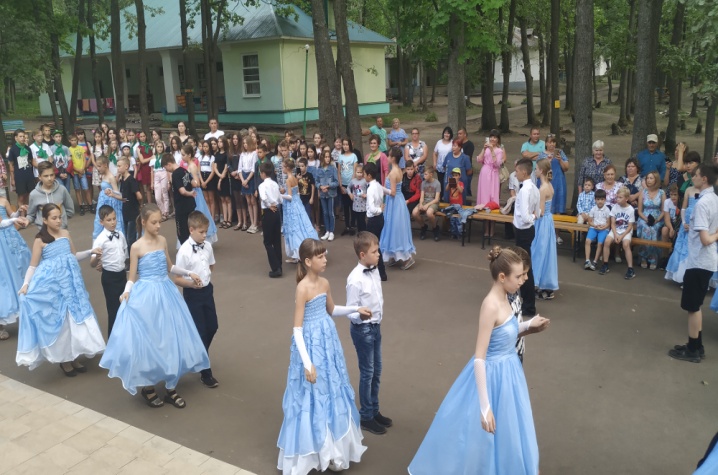 Продолжительность смены – 21 деньЧастичная стоимость путевки – 4 436 рублейКонтактный телефон: 89623989372 – Валуева Татьяна Викторовна,директор МАОУ ДО ЦРТДиЮ ДОЛ «Березка» раб: 8(841 56) 5-30-20Документы принимаются с 23 марта 2020 годапо адресу: ул. Белинская, 119 (школа № 10)                с понедельника по пятницу с 9.00 до 16.00 (перерыв с 13-00 до 14.00)  Приходите! Будет интересно!